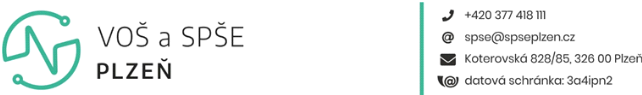 Dobrý den,naše škola VOŠ a SPŠE Plzeň ve spolupráci  s firmou Centrum Informační Společnosti, s.r.o. pro všechny střední a vyšší odborné školy v ČR připravuje velké finále druhého ročníku soutěže pro SŠ a VOŠ v manažerské simulační hře pod názvem "Vybuduj úspěšnou firmu".Soutěž je založena na manažerské online hře Unisim. Jde zde  o simulaci řízení firmy se zahrnutím hlavních firemních funkcí jako je management, marketing, prodej, lidské zdroje, finance a účetnictví.Účast v soutěži je pro všechny školy zcela zdarma.Soutěž je určená pro studenty středních a vyšších odborných škol, kteří reprezentují svou školu a soutěží v dvoučlenných týmech.Proč se zúčastnit soutěže?Studenti si ověří své schopnosti a porovnají je s ostatními studenty.Studenti se naučí mnoho nového o řízení firmy, lépe pochopí podnikovou ekonomiku.Můžete si odnést hodnotné věcné ceny (s podporou firem Plzeňský Prazdroj a.s. a BAGMASTER s.r.o.)Můžete vyhrát licenci pro bezplatné využití Unisim na škole.Pro účastníky finálové fáze v Plzni je připraven atraktivní doprovodný programZákladní fáze soutěže probíhá online v několika termínech na konci března a na začátku  a dubna 2019.Velké finále, do kterého postoupí nejlepších 10 týmů ze základní fáze, potom proběhne 24. a 25.4.2019 v Plzni v prostorách VOŠ a SPŠE Plzeň.Více informací o soutěži naleznete na http://unisim.cz/soutez-ss-2019/, kde probíhá i registrace.S jakýmikoli otázkami k celkové organizaci soutěže můžete kontaktovat firmu Centrum informační společnosti, s.r.o.  na unisim@ciskurzy.cz, nebo na telefonu: 731 131 974. S jakýmikoli otázkami k finálovému kolu v Plzni potom můžete kontaktovat VOŠ a SPŠE Plzeň na spse@spseplzen.cz, nebo na telefonu 377 418 012.Budeme velmi rádi, pokud se rozhodnete soutěže zúčastnit.S pozdravem,
tým Unisim a Ing. Petr Toufar za VOŠ a SPŠE Plzeň